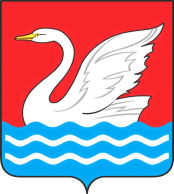 МОСКОВСКАЯ ОБЛАСТЬТерриториальная избирательная комиссия города Долгопрудный____________________________________________________________________________________141700, Московская область, г. Долгопрудный, пл. Собина, д.3, тел. 408-24-50РЕШЕНИЕот  28 июля 2021 года						                      № 7/1 – рОб утверждении текста информационного сообщения о приеме предложений в новые составы участковых  избирательных комиссий   	В соответствии с Федеральным Законом «Об основных гарантиях избирательных прав и права на участие в референдуме граждан Российской Федерации», Постановлением ЦИК России от 05.12.2012 N 152/1137-6 (ред. от 24.02.2021) «О порядке формирования резерва составов участковых комиссий и назначения нового члена участковой комиссии из резерва составов участковых комиссий»                           Территориальная избирательная комиссия РЕШИЛА:Утвердить текст информационного сообщения о приеме предложений по кандидатурам членов участковых избирательных комиссий с правом решающего голоса (в резерв составов участковых комиссий) согласно приложению № 1. 2. Опубликовать настоящее решение в официальном печатном средстве массовой информации г. Долгопрудный «ВЕСТНИК -ДОЛГОПРУДНЫЙ» и разместить на странице ТИК города Долгопрудный на портале администрации города Долгопрудного.	3. Контроль за выполнением настоящего решения возложить на Выборнову Р.Г. – председателя Территориальной избирательной комиссии. Приложение к решению Территориальной избирательной комиссии города Долгопрудныйот 28 июля 2021 года № 7/1-р Информационное сообщение о приеме предложений по кандидатурам членов участковых избирательных комиссий с правом решающего голоса (в резерв составов участковых комиссий)	Руководствуясь пунктами 4 и 5.1 статьи 27 Федерального закона «Об основных гарантиях избирательных прав и права на участие в референдуме граждан Российской Федерации» Территориальная избирательная комиссия города Долгопрудный объявляет  прием предложений по кандидатурам для назначения членов участковых избирательных комиссий с правом решающего голоса (в резерв составов участковых комиссий) избирательных участков на территории г.о.Долгопрудный	Прием документов осуществляется с 30.07.2021 и 19.08.2021 со дня опубликования настоящего сообщения по адресу: Московская область, г.о. Долгопрудный, площадь Собина, дом 3, кабинет 207 в будние дни с 15.00 до 17.00, в выходные и праздничные дни с 10.00 до 12.00.	При внесении предложения (предложений) по кандидатурам для назначения членов участковых избирательных комиссий с правом решающего голоса (в резерв составов участковых комиссий) необходимо представить:Перечень документов, необходимых при внесении предложений по кандидатурам в резерв составов участковых комиссийДля политических партий, их региональных отделений, иных структурных подразделений1. Решение полномочного (руководящего или иного) органа политической партии либо регионального отделения, иного структурного подразделения политической партии о внесении предложения о кандидатурах в резерв составов участковых комиссий, оформленное в соответствии с требованиями устава политической партии.
        2. Если предложение о кандидатурах вносит региональное отделение, иное структурное подразделение политической партии, а в уставе политической партии не предусмотрена возможность такого внесения, - решение органа политической партии, уполномоченного делегировать региональному отделению, иному структурному подразделению политической партии полномочия по внесению предложений о кандидатурах в резерв составов участковых комиссий о делегировании указанных полномочий, оформленное в соответствии с требованиями устава.
Для иных общественных объединений1. Нотариально удостоверенная или заверенная уполномоченным на то органом общественного объединения копия действующего устава общественного объединения.
        2. Решение полномочного (руководящего или иного) органа общественного объединения о внесении предложения о кандидатурах в резерв составов участковых комиссий, оформленное в соответствии с требованиями устава, либо решение по этому же вопросу полномочного (руководящего или иного) органа регионального отделения, иного структурного подразделения общественного объединения, наделенного в соответствии с уставом общественного объединения правом принимать такое решение от имени общественного объединения.
       3. Если предложение о кандидатурах вносит региональное отделение, иное структурное подразделение общественного объединения, а в уставе общественного объединения указанный в пункте 2 вопрос не урегулирован, - решение органа общественного объединения, уполномоченного в соответствии с уставом общественного объединения делегировать полномочия по внесению предложений о кандидатурах в резерв составов участковых комиссий, о делегировании таких полномочий и решение органа, которому делегированы эти полномочия, о внесении предложений в резерв составов участковых комиссий.
Для иных субъектов права внесения кандидатур в резерв составов участковых комиссийРешение представительного органа муниципального образования, протокол собрания избирателей по месту жительства, работы, службы, учебы.
Кроме того, всеми субъектами права внесения кандидатур должны быть представлены:
1. Письменное согласие гражданина Российской Федерации на его назначение членом участковой избирательной комиссии с правом решающего голоса, зачисление в резерв составов участковых комиссий.2. Копия паспорта или документа, заменяющего паспорт гражданина Российской Федерации, содержащего сведения о гражданстве и месте жительства лица, кандидатура которого предложена для зачисления в резерв составов участковых комиссий.Председатель территориальнойизбирательной комиссии                   ______________         Р.Г. ВыборноваСекретарь территориальнойизбирательной комиссии                        ______________     И.М. Тюрин 